      РЕСПУБЛИКА  ИНГУШЕТИЯ ГIАЛГ1АЙ РЕСПУБЛИКА  МИНИСТЕРСТВО ЗДРАВООХРАНЕНИЯ (МИНЗДРАВ ИНГУШЕТИИ)П Р И К А З__12.02.2015г                                                                         № __43______г. Назрань« О медицинском допуске к сдаче норм ГТО»    Во исполнение Указа Президента Российской Федерации от 24 марта 2014 г. № 172 «О Всероссийском физкультурно-спортивном комплексе «Готов к труду и обороне» (ГТО)» и Постановление Правительства РФ от 11 июня 2014 г. № 540 «Об утверждении Положения о Всероссийском физкультурно-спортивном комплексе «Готов к труду и обороне» (ГТО), Приказываю:1.Руководителям ГБУ «Республиканский физкультурно-врачебный диспансер», «Республиканская поликлиника», «Назрановская городская больница», «Карабулакская городская больница», «Сунженская ЦРБ», «Малгобекская ЦРБ», «Республиканская детская больница», районных больниц, участковых больниц:- организовать работу  по медицинскому обеспечению сдачи нормативов Всероссийского физкультурного спортивного комплекса «Готов к труду и обороне» гражданами Республики Ингушетия в соответствии с приложением 1- представлять отчеты по выданным справкам с допусками к сдаче ГТО до 5 числа, ежемесячно в МИАЦ по приложению 2 2.Руководителю республиканского врачебно-физкультурного диспансера  обеспечить координацию действий по медицинскому сопровождению спортивных мероприятий при сдаче норм ГТО3. Ответственность за исполнение настоящего приказа возложить на руководителей МО4. Контроль за исполнением настоящего приказа оставляю за собой                 Министр                         М.Я.АрапхановаПриложение2№Наименование МОКоличество выданных справокКоличество выданных справокКоличество выданных справокдетиРаботающие Не работающие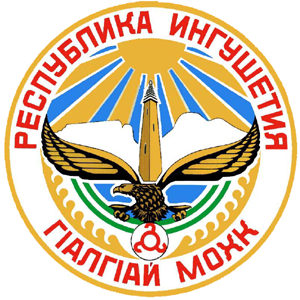 